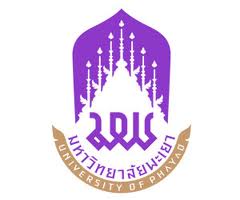    หนังสือรับรอง						     วันที่ ......... เดือน ..................... พ.ศ. .............ข้าพเจ้า ........................................................................ ตำแหน่ง ......................................สังกัด  ...............................................................................   ได้เข้าร่วมการอบรม/สัมมนา/ประชุม เกี่ยวกับ ...................................................................................................................................... ในระหว่างวันที่ .................................................. ณ .....................................................................ข้าพเจ้าขอรับรองว่าการอบรม/สัมมนา/ประชุม ในครั้งนี้ คณะผู้จัดงาน (เลือกได้มากกว่า 1 ข้อ)(......)	ไม่มีการจัดเลี้ยงอาหารเช้า(......)	ไม่มีการจัดเลี้ยงอาหารกลางวัน(......)	ไม่มีการจัดเลี้ยงอาหารเย็นโดยข้าพเจ้ายินดีรับการตรวจสอบ  และหากพบว่าข้อความข้างต้นไม่เป็นความจริง  ข้าพเจ้ายินดีให้ดำเนินการตามระเบียบหรือประกาศของมหาวิทยาลัย  ลงชื่อ.............................................        (…………………………………………….. )						  ตำแหน่ง.........................................